   fire				    power outage		    broken door knob   flood	                          frayed carpet				locked out                                                                                                   of my homebroken pipe				gas leak				 broken windowcockroach			     clogged toilet				ratbedbugs				bad outlet			   damaged roof	        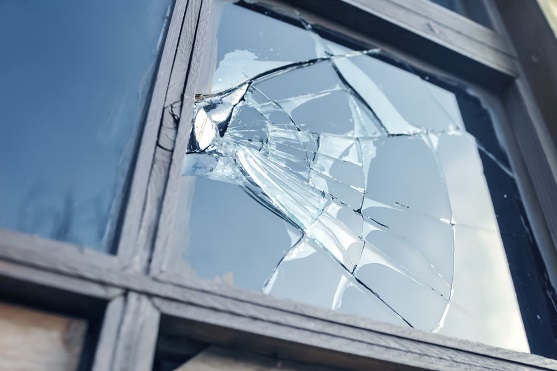 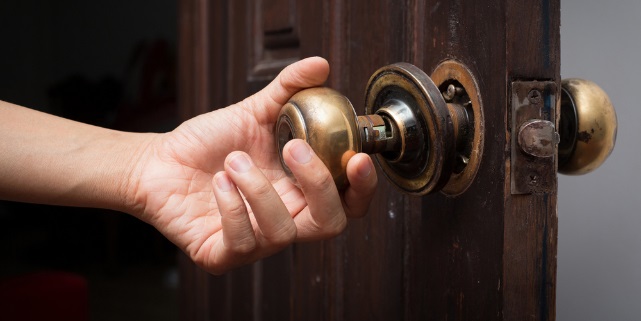 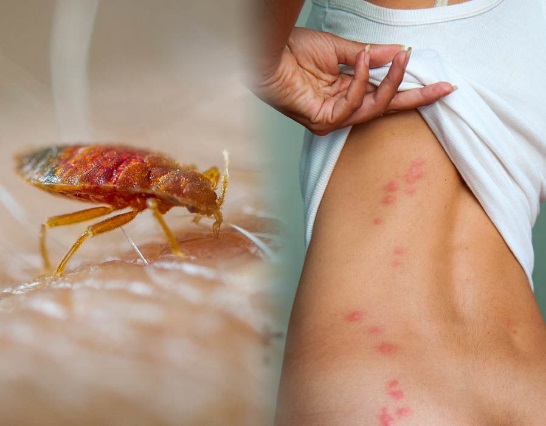 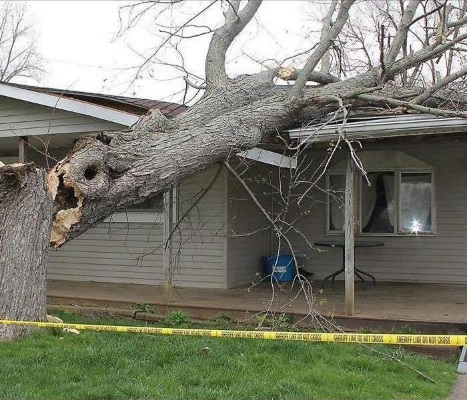 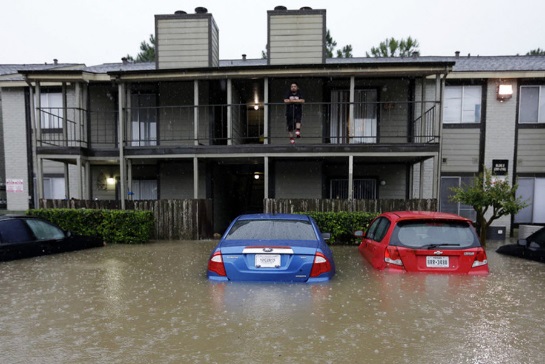 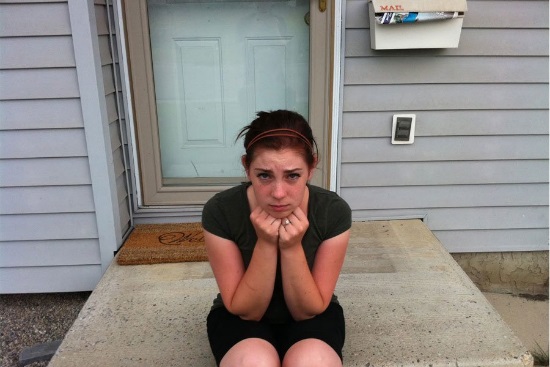 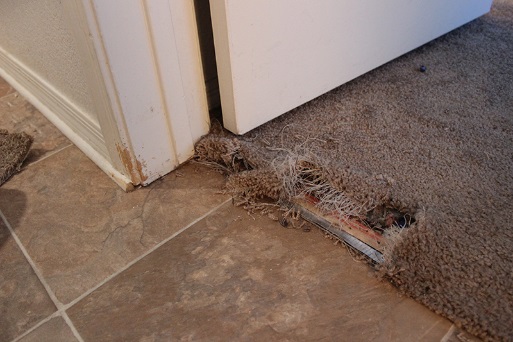 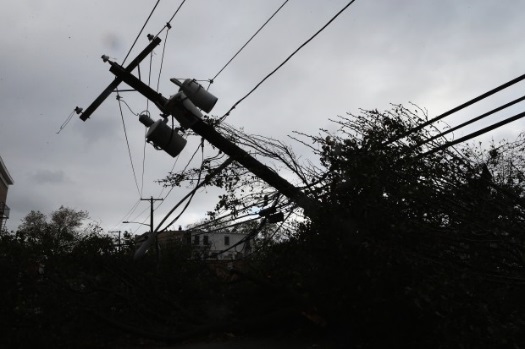 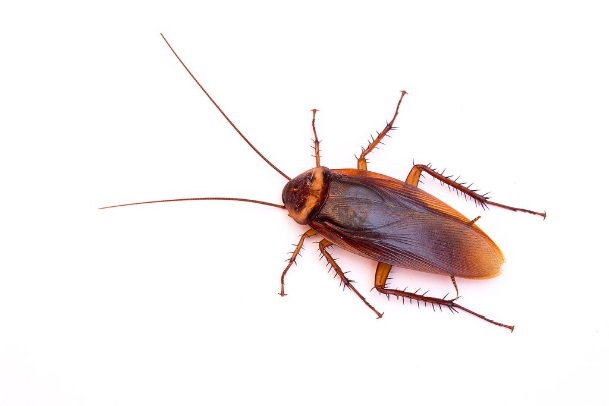 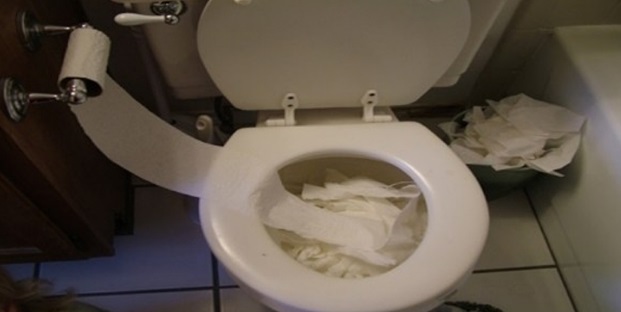 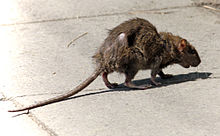 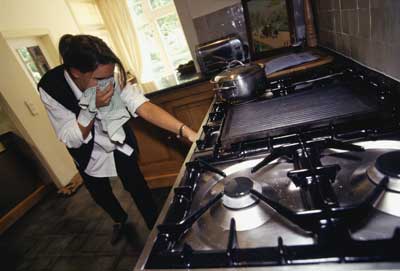 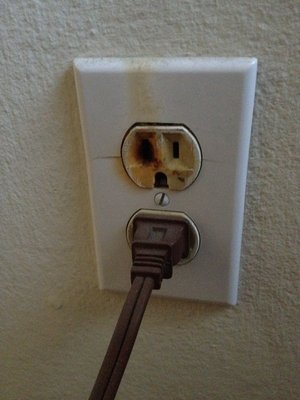 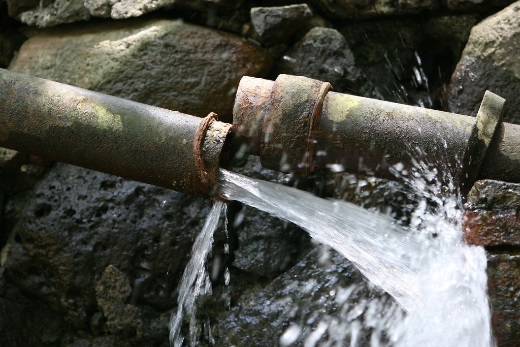 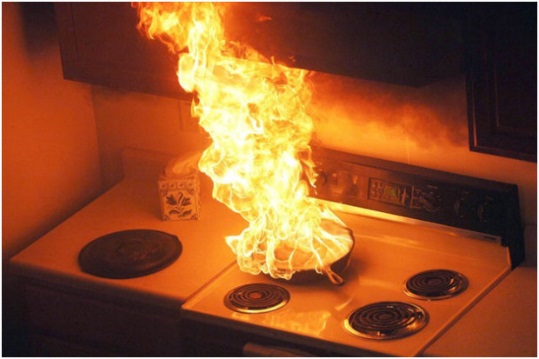 